Работа с порталом Госуслуг«Государственные услуги» (http://www.gosuslugi.ru) — cправочно-информационный портал государственных услуг Российской Федерации. Предназначен для предоставления гражданам и организациям информации о государственных услугах, предоставляемых органами исполнительной власти Российской Федерации, а также о возможности получения этих услуг. Все услуги, размещенные на портале, соотнесены с конкретным регионом Российской Федерации: место получения услуги определяет как наличие самой услуги, так и условия ее предоставления.Информация на сайте сгруппирована по двум категориям — для физических и для юридических лиц.Для физических лиц:Гражданство, регистрация, визыСемьяСоциальное обеспечениеЗемельно-имущественные отношенияНалоги и сборыПравоохранительная деятельностьТруд и занятостьПриродопользование и экологияСельское хозяйство и ветеринарияКультура, искусствоОбразование и наукаЖилищно-коммунальное хозяйствоПредпринимательская деятельностьЗдравоохранениеСтрахованиеИнформационные технологии и связьТранспорт и дорожное хозяйствоТаможенное делоЭкономика, финансы, статистикаЭнергетикаДля юридических лиц:Помимо перечисленных выше разделов, здесь присутствуют дополнительные подразделы:Некоммерческие организацииПроизводство, строительство и торговляИмеется также возможность группировать данные по ведомствам, предоставляющим ту или иную услугу, а также по жизненным ситуациям. На сайте размещены текущие новости и справочный раздел «Вопросы и ответы».Одним из ведомств предоставления электронных госуслуг является Министерство внутренних дел Российской Федерации, которое оказывает следующие услуги:Предоставление сведений об административных правонарушениях в области дорожного движенияГосударственная регистрация автомототранспортных средств и прицепов к нимПрием квалификационных экзаменов и выдача водительских удостоверений.Прием, регистрация и разрешение в территориальных органах МВД России заявлений, сообщений и иной информации о происшествияхГосударственный технический осмотр транспортных средствВыдача удостоверения частного охранникаВыдача архивных справокВыдача гражданину Российской Федерации или юридическому лицу разрешения на транспортирование оружия и патронов к немуВыдача гражданину Российской Федерации лицензии на коллекционирование и (или) экспонирование оружия, основных частей огнестрельного оружия, патронов к оружиюВыдача гражданину Российской Федерации лицензии на приобретение газовых пистолетов, револьверов, сигнального оружия, холодного клинкового оружия, предназначенного для ношения с национальными костюмами народов Российской Федерации или казачьей формойВыдача гражданину Российской Федерации лицензии на приобретение огнестрельного оружия ограниченного поражения и патронов к немуВыдача гражданину Российской Федерации лицензии на приобретение огнестрельного охотничьего или спортивного оружия с нарезным стволом и патронов к немуВыдача гражданину Российской Федерации лицензии на приобретение спортивного или охотничьего гладкоствольного длинноствольного оружия, охотничьего пневматического оружия и спортивного пневматического оружия с дульной энергией свыше 7,5 Дж и патронов к немуВыдача гражданину Российской Федерации разрешения на ввоз в Российскую Федерацию или вывоз из Российской Федерации гражданского или наградного оружия и патронов к немуВыдача гражданину Российской Федерации разрешения на хранение и ношение наградного оружия и патронов к немуВыдача гражданину Российской Федерации разрешения на хранение и ношение охотничьего пневматического, огнестрельного оружия либо оружия ограниченного поражения и патронов к немуВыдача гражданину Российской Федерации разрешения на хранение и ношение спортивного оружия и патронов к немуВыдача разрешения на хранение и ношение огнестрельного короткоствольного оружия отдельным категориям военнослужащих и сотрудников государственных военизированных организаций, находящихся на пенсии, а также должностным лицам государственных органов, которым законом разрешено хранение и ношение оружияВыдача справок о наличии (отсутствии) судимости и (или) факта уголовного преследования либо о прекращении уголовного преследованияВыдача справок о реабилитации жертв политических репрессийВыдача гражданину Российской Федерации разрешения на хранение огнестрельного гладкоствольного длинноствольного оружия самообороны и патронов к нему (без права ношения)Выдача юридическому лицу или гражданину Российской Федерации разрешения на хранение оружия и (или) патроновПрием квалификационного экзамена у граждан Российской Федерации, прошедших обучение по программе профессиональной подготовки частных охранниковПроведение добровольной государственной дактилоскопической регистрацииПроставление апостиля на официальных документах, подлежащих вывозу за пределы Российской ФедерацииВыдача направления для проведения ремонта, сертификации оружия (патронов) и иных работ с оружиемВыдача подтверждения для продажи оружия (патронов) при получении уведомления о продаже оружия (патронов)Рассмотрение обращений граждан Российской ФедерацииВыдача юридическому лицу разрешения на хранение и использование оружия и патронов к нему, или гражданину Российской Федерации разрешения на хранение и использование спортивного огнестрельного короткоствольного оружия на стрелковом объекте Регистрация на порталеРегистрация на портале проходит в несколько этапов с обязательной привязкой и проверкой электронного адреса, мобильного телефона и адреса проживания физического лица (код подтверждения высылается почтой). Примечательно, что авторизация происходит по страховому номеру индивидуального лицевого счета страхового свидетельства обязательного пенсионного страхования (СНИЛС).Для доступа к услугам Вам необходимо зарегистрироваться на сайте.Перейдите по ссылке http://www.gosuslugi.ru.Вы попадете на главную страницу портала государственных услуг (ПГУ). На главной странице ПГУ в правом верхнем углу отображается ссылка «Личный кабинет».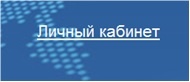 Перейдите по указанной ссылке. Вы попадете на страницу авторизации пользователя ПГУ. Авторизация возможкна только при непосредственном  заполнении формы на портале.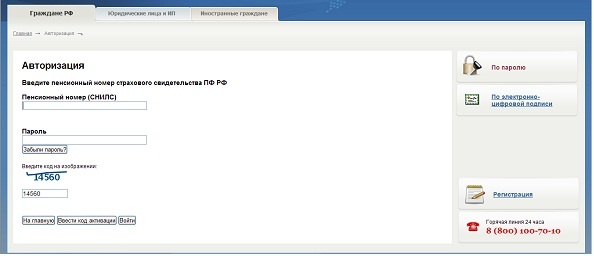 Перейдите по ссылке «Регистрация».Заполните анкету. Потребуется ввести номер СНИЛС (номер страхового свидетельство государственного пенсионного страхования) и ИНН.Вам будет направлен КОД АКТИВАЦИИ, либо через «Почту России», либо в центрах обслуживания клиентов ОАО «Ростелеком».После регистрации перечень стандартных функций портала расширяется, например, становится возможным в два клика получить сведения о состоянии личного лицевого счёта из Пенсионного фонда или подать заявление на получение загранпаспорта нового поколения.Единый портал находится в постоянном развитии: еженедельно появляются новые электронные формы заявлений по государственным услугам, ранее по которым была размещена лишь справочная информация и имелись шаблоны заявлений. Помимо информации о государственных и муниципальных услугах на Едином портале публикуются актуальные новостные и аналитические материалы по той или иной услуге (рубрика Новости).Для получения дополнительной информации по сведениям, представленным на портале, круглосуточно работает телефонная горячая линия 8 (800) 100-70-10.